GREETING CARD TEMPLATE   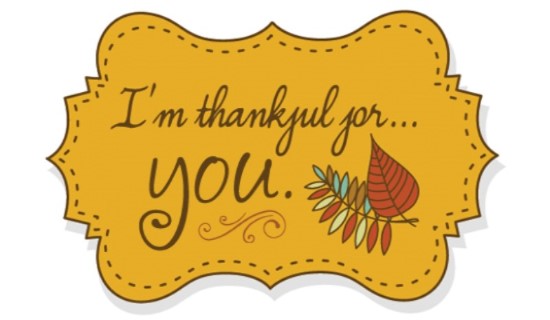 